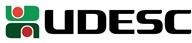 ANEXO III – RESOLUÇÃO Nº 002-2023 – CAP FORMULÁRIO DE CONFERÊNCIA EMITIDO PELA SETORIAL DE RECURSOS HUMANOSO Servidor	,Ocupante	do   cargo   de	Técnico   Universitário	 	,	matrícula 		, tem direito a promover da Classe	Nível	para a Classe	a contar de		.Assinatura digitalResponsável pelo Setorial de Recursos HumanosFundação Universidade do Estado de Santa Catarina Av. Madre Benvenuta, 2007 – Itacorubi – Florianópolis, SC Cep: 88035-001 – Fone (48) 3664 8000 – www.udesc.br